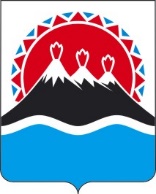 П О С Т А Н О В Л Е Н И ЕПРАВИТЕЛЬСТВАКАМЧАТСКОГО КРАЯВ соответствии со статьей 17 Федерального конституционного закона 
от 12.07.2006 № 2-ФКЗ «Об образовании в составе Российской Федерации нового субъекта Российской Федерации в результате объединения Камчатской области и Корякского автономного округа», статьями 1, 2 и 26 Федерального закона от 14.03.1995 № 33-ФЗ «Об особо охраняемых природных территориях», статьями 6–8 Закона Камчатского края от 29.12.2014 № 564 «Об особо охраняемых природных территориях в Камчатском крае», учитывая решение Исполнительного комитета Камчатского областного Совета народных депутатов от 28.12.1983 № 562 «О мерах по усилению охраны природы в районах интенсивного нереста лососевых рыб и местах расположения ценных природных комплексов на территории Камчатской области», ПРАВИТЕЛЬСТВО ПОСТАНОВЛЯЕТ:1. Утвердить:1) Положение о памятнике природы регионального значения «Остров Маньчжур» согласно приложению 1 к настоящему постановлению;2) графическое описание местоположения границ памятника природы регионального значения «Остров Маньчжур» согласно приложению 2 к настоящему постановлению.2. Настоящее постановление вступает в силу после дня его официального опубликования.Положениео памятнике природы регионального значения «Остров Маньчжур» 1. Общие положения1. Настоящее Положение регулирует вопросы охраны и использования памятника природы регионального значения «Остров Маньчжур» (далее – Памятник природы).2. Памятник природы является особо охраняемой природной территорией регионального значения в Камчатском крае и относится к объектам общенационального достояния.3. Целями создания Памятника природы являются:1) сохранение в естественном состоянии ценного в экологическом, научном, рекреационном и эстетическом отношениях природного комплекса, расположенного в юго-восточной, мелководной части Укинской губы Карагинского залива Берингова моря, представленного небольшим, протянувшемся в северо-западном направлении, островом Маньчжур (Манджур)  (максимальная отметка – 69,6 м над уровнем моря,  площадь – 79,28 га), покрытого преимущественно травянистой и кустарниковой растительностью, а также низкорослым каменным березняком в его центральной и юго-западной части, с обрывистыми, местами скалистыми участками северного и восточного побережья, песчано-галечной косой в южной части, песчано-галечной косой, пляжем и закрытой мелководной бухточкой на юго-западном побережье, грядами камней и подводных скал, обнажающихся в отлив, как среды обитания гнездящихся морских колониальных птиц, редких видов хищных и гусеобразных птиц, морских и наземных млекопитающих;2) сохранение в естественном состоянии уникального фаунистического и флористического разнообразия естественных островных экосистем Северной Пацифики, их средообразующих функций и биологической продуктивности; 3) охрана ключевых мест гнездований и обитания в период сезонных миграций редких видов птиц, занесенных в Красную книгу Российской Федерации и Красную книгу Камчатского края, таких как белоплечий орлан Haliaeetus pelagicus, орлан-белохвост Haliaeetus albicilla, беркут Aquila chrysaetos kamtschatica, кречет Falco rusticolus, белолобый гусь Chen caerulescens, тихоокеанская черная казарка Branta nigricans, пискулька Anser erythropus;4) охрана лежбищ и залежек морских млекопитающих, таких как ларга Phoca larga, акиба Phoca hispida krascheninnikovi, лахтак Erignathus barbatus nauticus, а также мест гнездований 4 видов морских колониальных птиц общей численностью до 0,3 тыс. пар;5) минимизация негативного антропогенного воздействия на естественные экологические системы острова, в том числе при осуществлении туризма;6) проведение научных исследований;7) государственный экологический мониторинг (государственный мониторинг окружающей среды);8) экологическое просвещение населения.4. Памятник природы создан решением Исполнительного комитета Камчатского  областного  Совета  народных  депутатов  от  28.12.1983 № 562 «О мерах по усилению охраны природы в районах интенсивного нереста лососевых рыб и местах расположения ценных природных комплексов на территории Камчатской области», без ограничения срока его функционирования.5. Памятник природы создан на землях лесного фонда, без изъятия земельных участков для государственных нужд, а также у собственников, землепользователей, землевладельцев.6. Общая площадь Памятника природы составляет 79,28 га.7. Природные ресурсы, расположенные в границах Памятника природы, ограничиваются в гражданском обороте в соответствии с требованиями действующего законодательства и настоящего Положения.8. Запрещается изменение целевого назначения земельных участков, находящихся в границах Памятника природы, за исключением случаев, предусмотренных федеральными законами.9. Леса, расположенные на территории Памятника природы, относятся к защитным лесам и используются в соответствии с режимом его особой охраны и целевым назначением земель, определяемым земельным и лесным законодательством Российской Федерации, законодательством Российской Федерации об особо охраняемых природных территориях, настоящим Положением при условии, если это использование совместимо с целевым назначением защитных лесов и выполняемыми ими полезными функциями.10. Основные виды разрешенного использования земельных участков, расположенных в границах Памятника природы:1) природно-познавательный туризм (код 5.2);2) охрана природных территорий (код 9.1);11. Предельные минимальные и (или) максимальные размеры земельных участков и предельные параметры разрешенного строительства, реконструкции объектов капитального строительства не устанавливаются, так как строительство, реконструкция, капитальный ремонт объектов капитального строительства запрещены пунктом 1 части 19 настоящего Положения.12. Границы и особенности режима особой охраны Памятника природы учитываются при территориальном планировании, градостроительном зонировании, при разработке правил землепользования и застройки, проведении землеустройства и лесоустройства, разработке лесного плана Камчатского края, лесохозяйственных регламентов и проектов освоения лесов, подготовке планов и перспектив экономического и социального развития, в том числе развития населенных пунктов, территориальных комплексных схем охраны природы, схем комплексного использования и охраны водных объектов, схем размещения, использования и охраны охотничьих угодий. 13. На территории Памятника природы экономическая и иная деятельность осуществляется с соблюдением требований настоящего Положения и Требований по предотвращению гибели объектов животного мира, за исключением объектов животного мира, находящихся на особо охраняемых природных территориях федерального значения, при осуществлении производственных процессов, а также при эксплуатации транспортных магистралей, трубопроводов, линий связи и электропередачи на территории Камчатского края, утвержденных постановлением Правительства Камчатского края от 15.07.2013 № 303-П. 14. Охрана Памятника природы и управление им осуществляется краевым государственным бюджетным учреждением «Служба по охране животного мира и государственных природных заказников Камчатского края» (далее – Учреждение). 15. Посещение территории Памятника природы разрешается в целях, предусмотренных пунктами 1–3 части 19 Положения, по разрешениям, выдаваемым Учреждением.   16. К мероприятиям по обеспечению режима особой охраны Памятника природы могут привлекаться граждане, общественные объединения и некоммерческие организации, осуществляющие деятельность в области охраны окружающей среды. 2. Текстовое описание местоположения границ Памятника природы17. Памятник природы расположен в Карагинском муниципальном районе Камчатского края, в юго-восточной, мелководной части Укинской губы Карагинского залива Берингова моря, в 18069,1 м к юго-востоку от устья реки Ука, через акваторию губы. 18. Граница Памятника природы проходит по береговой линии острова в период максимального отлива, оконтуривая остров Маньчжур, а также участки обнажающихся в отлив подводных скал и камней: 1) северо-восточная граница: от характерной точки 1 с географическими координатами 57 градусов 49 минут 37.0 секунд северной широты и
162 градуса 26 минут 31.0 секунда восточной долготы, являющейся крайней северо-западной точкой острова, проходит по береговой линии острова в общем северо-восточном направлении на протяжении 741,2 м через характерные точки  2–16 до характерной точки 17 с географическими координатами 57 градусов 49 минут 50.2 секунд северной широты и
162 градуса 27 минут 3.1 секунды восточной долготы, являющейся крайней северо-западной точкой острова, являющейся крайней северной точкой;2) юго-восточная граница: от характерной точки 17 в общем юго-восточном направлении на протяжении 1523,1 м через через характерные точки 18–50 до характерной точки 52 с географическими координатами 57 градусов 49 минут 11.0 секунд северной широты и 162 градуса 27 минут 46.9 секунды восточной долготы, являющейся крайней северо-западной точкой острова, являющейся крайней южной точкой острова;3) южная граница: от характерной точки 52 в общем западном направлении на протяжении 1439,5 м через через характерные точки 53–94, оконтуривая небольшую мелководную бухточку на юго-западном побережье,  до характерной точки 95 с географическими координатами 57 градусов 49 минут 17.9 секунды северной широты и 162 градуса 26 минут 56.8 секунды восточной долготы, расположенной на юго-восточной оконечности песчано-галечной косы;4) западная граница: от характерной точки 95 в общем северном направлении по береговой линии острова на протяжении 792,3 м через  характерные точки 96–118 до характерной точки 1, где и замыкается. 3. Режим особой охраны и использования территории Памятника природы19. На территории Памятника природы запрещается всякая деятельность, влекущая за собой нарушение его сохранности, в том числе:1) предоставление земельных участков;2) строительство, реконструкция, капитальный ремонт объектов капитального строительства;3) размещение некапитальных строений и сооружений;4) деятельность, влекущая за собой нарушение, повреждение, уничтожение природного комплекса, в том числе нарушение исторически сложившегося ландшафта, почвенного и растительного покрова, мест обитаний (произрастаний) видов животных и растений, занесенных в Красную книгу Российской Федерации и Красную книгу Камчатского края, мест гнездований морских колониальных птиц, лежбищ и залежек морских млекопитающих;5) пользование недрами, в том числе выполнение работ по геологическому изучению недр, разработка месторождений полезных ископаемых;6) проведение взрывных работ; 7) проведение дноуглубительных и других работ, связанных с изменением дна прилегающей морской акватории и берегов острова; 8) все виды лесопользования;за исключением случаев, предусмотренных пунктами 4–7 части 21 Положения;9) деятельность, ведущая к усилению фактора беспокойства охраняемых объектов животного мира, в том числе:а) пролет вертолетов и иных летательных аппаратов ниже 200 м над островом, посадка и стоянка вертолетов, за исключением случаев выполнения мероприятий по ликвидации и предупреждению чрезвычайных ситуаций, осуществления природоохранных мероприятий;б) все виды туризма, за исключением случаев, предусмотренных пунктом 8 части 20 Положения;в) высадка на берег, за исключением случаев, предусмотренных пунктами 1–3 части 20 Положения;г) приближение на любых плавучих средствах к лежбищам и залежкам морских млекопитающих, местам гнездования морских колониальных птиц на расстояние менее 100 м;д) кормление диких животных и птиц;10) деятельность, ведущая к нарушению правил пожарной безопасности в лесах, в том числе разведение огня, выжигание растительности, пускание палов;11) накопление, размещение, захоронение, сжигание отходов производства и потребления;12) порча и загрязнение земель, в том числе в результате складирования горюче-смазочных материалов, размещения радиоактивных, химических, взрывчатых, токсичных, отравляющих и ядовитых веществ;13) деятельность, ведущая к загрязнению прилегающей морской акватории; 14) интродукция живых организмов; 15) все виды охоты и рыболовства, сбор яиц морских колониальных птиц, добыча морских млекопитающих, за исключением случаев, предусмотренных пунктом 1 части 20 настоящего Положения;16) сбор минералогических, палеонтологических и других геологических коллекционных материалов и образцов горных пород, за исключением случаев, предусмотренных пунктом 1 части 20 настоящего Положения;17) уничтожение или повреждение аншлагов и других информационных знаков и указателей, нанесение на скалы, информационные знаки и указатели самовольных надписей.20. На территории Памятника природы разрешаются следующие виды деятельности:1) научно-исследовательская деятельность, направленная на изучение биологического и ландшафтного разнообразия, динамики и структуры природных комплексов и объектов, включая сбор зоологических, ботанических, минералогических и палеонтологических коллекций в порядке, установленном законодательством Российской Федерации;2) осуществление государственного экологического мониторинга (государственного мониторинга окружающей среды);3) проведение мероприятий, направленных на сохранение, восстановление и поддержание в равновесном состоянии островной экосистемы, в том числе мероприятий по сохранению и восстановлению ключевых мест обитаний (произрастания) объектов животного и растительного мира, нуждающихся в особых мерах охраны;4) выполнение мероприятий, направленных на воспроизводство защитных лесов, повышение продуктивности защитных лесов, сохранение их полезных функций: мероприятия по лесовосстановлению, уходу за лесами (в том числе рубки ухода за лесными насаждениями), иные мероприятия, проводимые в соответствии с правилами лесовосстановления и правилами ухода за лесами, расположенными на особо охраняемых природных территориях; 5) выполнение мероприятий по охране лесов от загрязнения и иного негативного воздействия, включая меры по сохранению лесных насаждений, лесных почв, среды обитания объектов животного мира, других природных объектов в лесах; 6) деятельность по охране лесов от пожаров;7) выполнение мероприятий по рекультивации нарушенных земель и восстановлению почвенного покрова (ликвидация накопленного экологического вреда окружающей среде), в том числе посредством лесовосстановления;8) проведение фото-, аудио- и видеосъемки (без высадки на берег, при условии соблюдения требований части 13 и 19 настоящего Положения).Графическое описание местоположения границ памятника природы регионального значения «Остров Маньчжур» (далее – Памятник природы)Раздел 1. Сведения о Памятнике природы Раздел 2. Сведения о местоположении границ Памятника природыРаздел 3. Карта-схема границ Памятника природы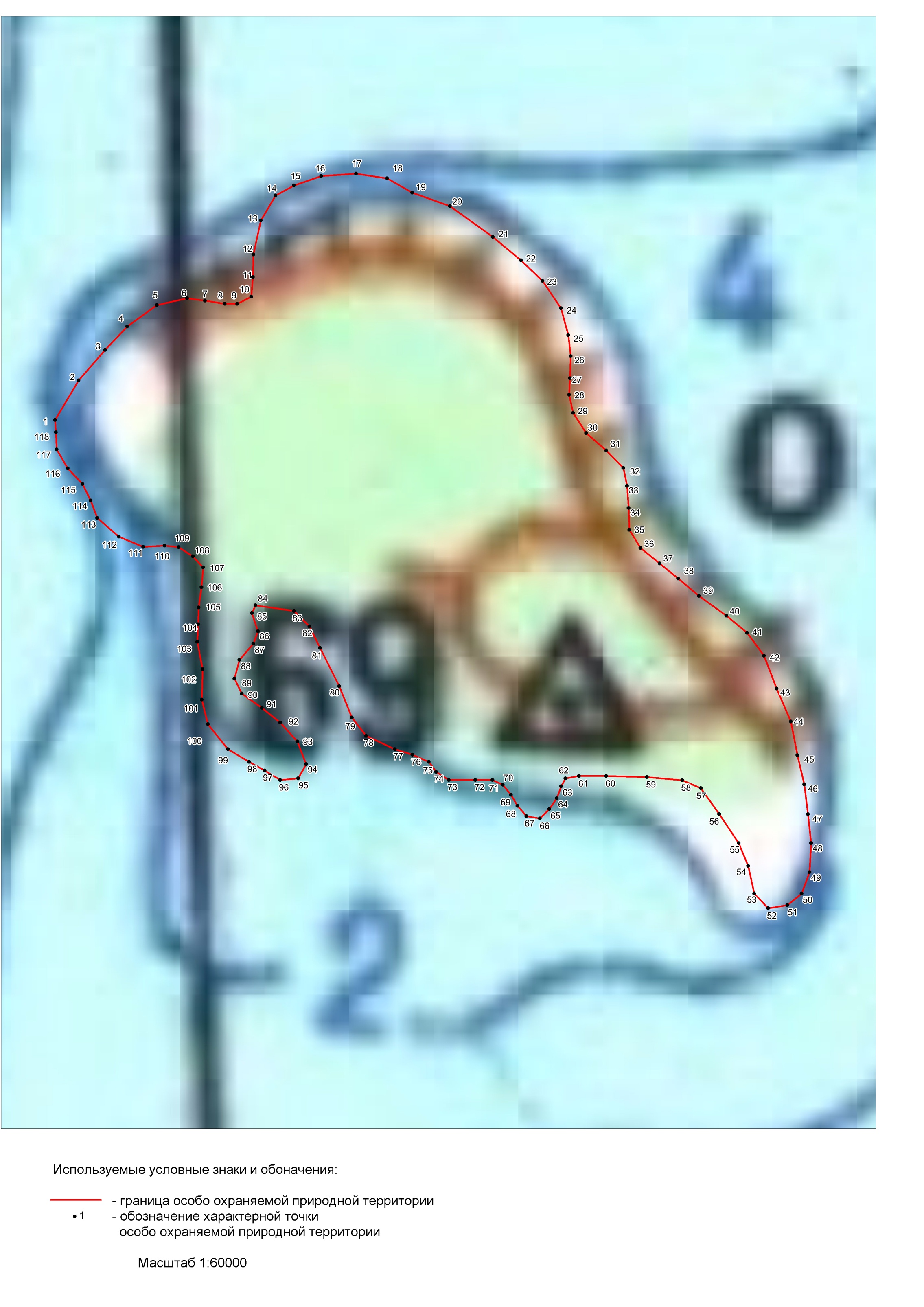 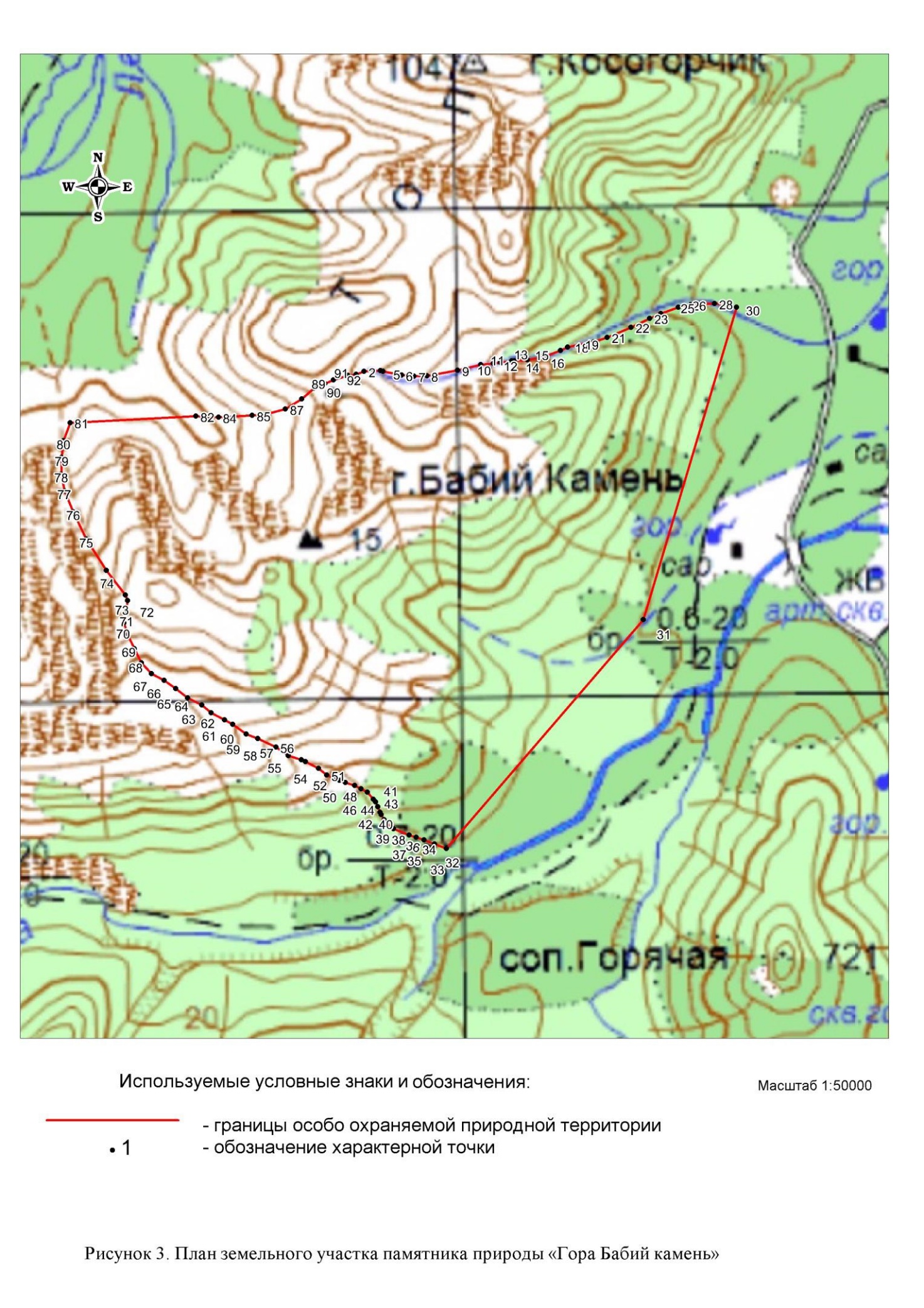 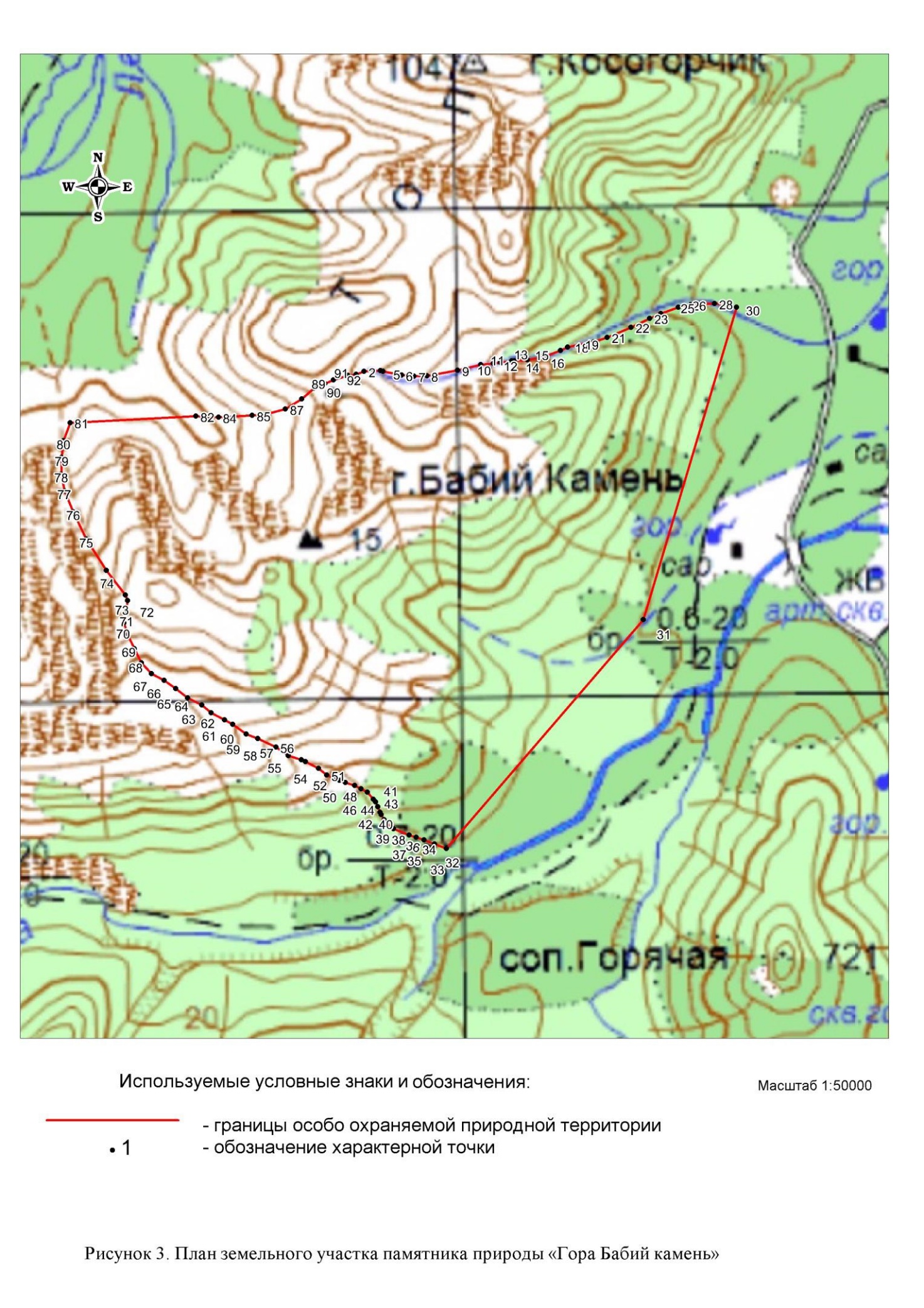 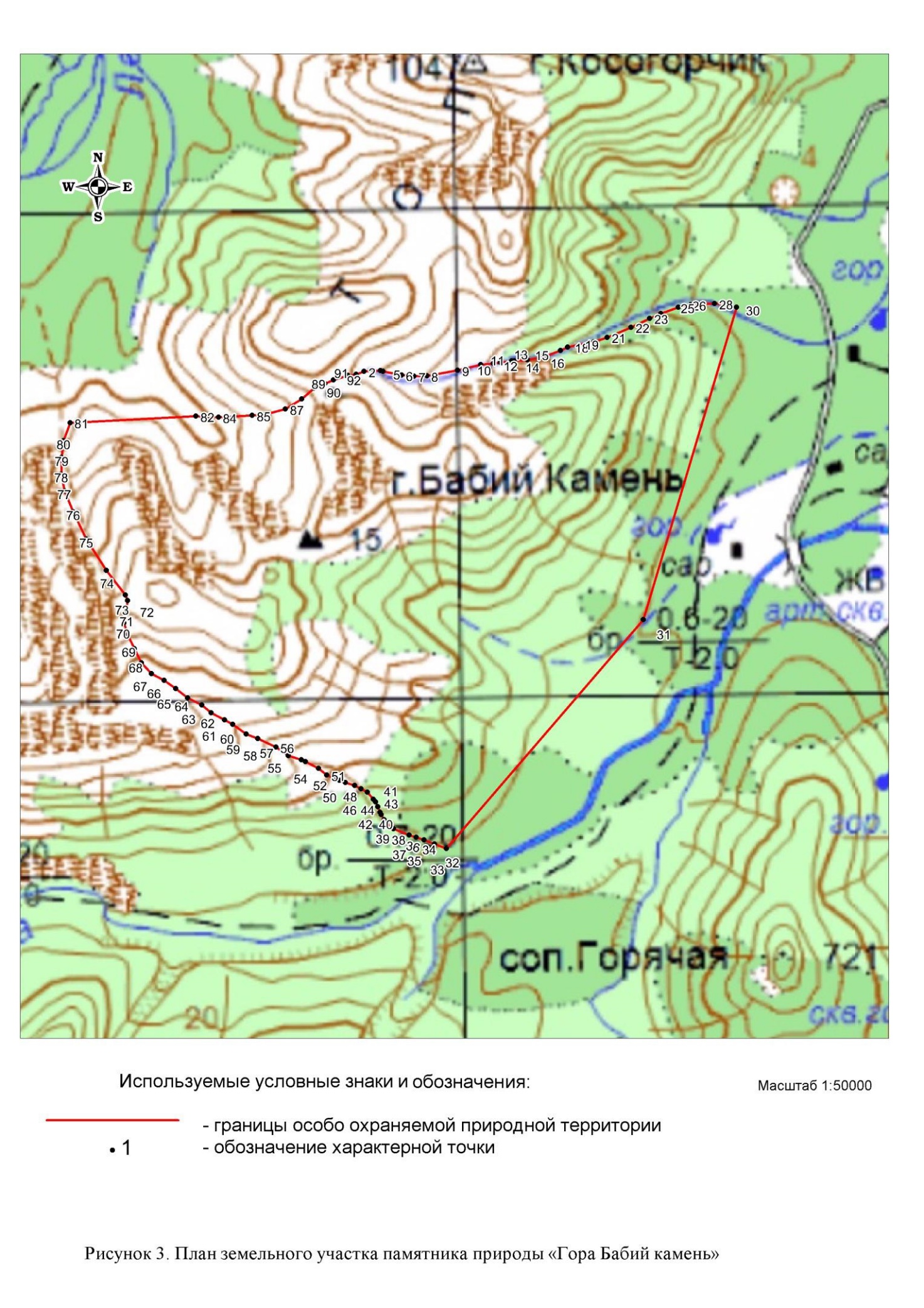 Раздел 4. Ситуационный план (местоположение) Памятника природы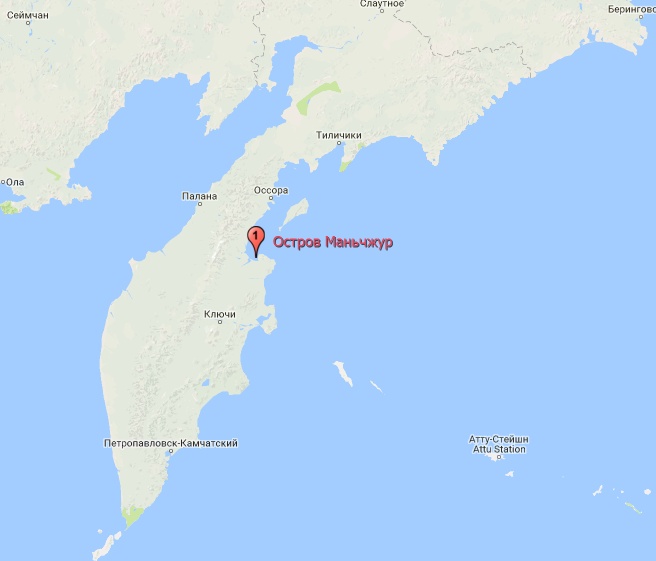 [Дата регистрации] № [Номер документа]г. Петропавловск-КамчатскийО памятнике природы регионального значения«Остров Маньчжур»Председатель Правительства Камчатского края[горизонтальный штамп подписи 1]Е.А. ЧекинПриложение 1 к постановлениюПриложение 1 к постановлениюПриложение 1 к постановлениюПриложение 1 к постановлениюПравительства Камчатского краяПравительства Камчатского краяПравительства Камчатского краяПравительства Камчатского краяот]№[Приложение 2 к постановлениюПриложение 2 к постановлениюПриложение 2 к постановлениюПриложение 2 к постановлениюПравительства Камчатского краяПравительства Камчатского краяПравительства Камчатского краяПравительства Камчатского краяот№№ п/пХарактеристика Памятника природыОписание характеристик1231.Местоположение Памятника природыКамчатский край, Карагинский муниципальный район2.Площадь объекта +/– величина погрешности определения площади 
(Р +/– Дельта Р)792780 +/- 7791 м23.Наименование и реквизиты нормативного правового акта о создании объектаРешение Исполнительного комитета Камчатского областного Совета народных депутатов от 28.12.1983 № 562 «О мерах по усилению охраны природы в районах интенсивного нереста лососевых рыб и местах расположения ценных природных комплексов на территории Камчатской области»1. Система координат: МСК-82, WGS-841. Система координат: МСК-82, WGS-841. Система координат: МСК-82, WGS-841. Система координат: МСК-82, WGS-841. Система координат: МСК-82, WGS-842. Сведения о характерных точках границ Памятника природы:2. Сведения о характерных точках границ Памятника природы:2. Сведения о характерных точках границ Памятника природы:2. Сведения о характерных точках границ Памятника природы:2. Сведения о характерных точках границ Памятника природы:Обозначение характерных точек границКоординаты МСК-82Координаты МСК-82Координаты WGS-84Координаты WGS-84Обозначение характерных точек границХYСевернаяширотаВосточнаядолгота1234511097341.312279594.0557°49'37.0''162°26'31.0''21097405.422279637.5357°49'39.1''162°26'33.5''31097454.572279685.7957°49'40.8''162°26'36.4''41097492.272279725.9257°49'42.0''162°26'38.7''51097525.792279778.8857°49'43.2''162°26'41.9''61097535.782279832.4457°49'43.5''162°26'45.1''71097530.952279863.5257°49'43.4''162°26'46.9''81097524.792279898.4057°49'43.2''162°26'49.1''91097524.132279920.4557°49'43.2''162°26'50.4''101097535.082279945.5057°49'43.6''162°26'51.9''111097567.412279949.0257°49'44.7''162°26'52.1''121097604.892279951.4557°49'45.9''162°26'52.2''131097660.292279966.1257°49'47.7''162°26'52.9''12345141097700.942279993.3157°49'49.0''162°26'54.5''151097716.782280026.2457°49'49.6''162°26'56.5''161097730.932280074.7757°49'50.1''162°26'59.4''171097733.012280135.8857°49'50.2''162°27'3.1''181097723.592280190.1757°49'49.9''162°27'6.4''191097699.012280233.6157°49'49.2''162°27'9.1''201097674.992280299.1857°49'48.5''162°27'13.1''211097622.202280372.9457°49'46.8''162°27'17.7''221097581.882280421.1457°49'45.9''162°27'20.7''231097547.022280457.8057°49'44.5''162°27'22.9''241097500.742280488.8857°49'43.0''162°27'24.9''251097456.272280500.5257°49'41.6''162°27'25.7''261097421.192280503.4057°49'40.5''162°27'25.9''271097384.922280501.0157°49'39.3''162°27'25.8''281097357.792280498.9657°49'38.4''162°27'25.8''291097327.762280504.5557°49'37.5''162°27'26.2''301097293.332280526.8957°49'36.4''162°27'27.6''311097263.782280561.0957°49'35.4''162°27'29.7''321097234.402280590.1357°49'34.5''162°27'31.5''331097204.472280595.7257°49'33.6''162°27'31.9''341097168.092280597.2657°49'32.4''162°27'32.1''351097131.762280597.4957°49'31.2''162°27'32.1''361097101.342280616.0957°49'30.2''162°27'33.3''371097074.392280649.0657°49'29.4''162°27'35.4''381097048.832280680.7757°49'28.6''162°27'37.3''391097019.242280716.2857°49'27.7'162°27'39.5''401096985.422280763.3857°49'26.6''162°27'42.4''411096955.842280798.8957°49'25.7''162°27'44.7''421096917.432280827.6657°49'24.5''162°27'46.5''431096862.332280848.0957°49'22.7''162°27'47.8''441096807.162280871.1457°49'20.9''162°27'49.3''451096751.132280881.1957°49'19.2''162°27'50.0''461096702.792280891.4757°49'17.6''162°27'50.7''471096653.392280896.4957°49'16.0''162°27'51.1''481096605.252280900.2457°49'14.5''162°27'51.4''491096557.442280896.2757°49'12.9''162°27'51.3''501096522.802280880.9157°49'11.8''162°27'50.4''511096504.152280855.6857°49'11.2''162°27'48.9''521096499.922280821.7857°49'11.0''162°27'46.9''531096525.262280797.8657°49'11.8''162°27'45.4''541096571.002280788.8057°49'13.3''162°27'44.7''551096609.012280773.0457°49'14.5''162°27'43.7''561096658.002280740.6657°49'16.0''162°27'41.7'571096701.722280709.4857°49'17.4''162°27'39.7''581096715.602280677.4357°49'17.8''162°27'37.7''12345591096722.682280615.2657°49'18.0''162°27'33.9''601096726.142280543.8957°49'18.1''162°27'29.6''611096727.572280495.8357°49'18.1''162°27'26.7''621096724.362280472.3057°49'17.9''162°27'25.3''631096711.572280464.1357°49'17.5''162°27'24.8''641096692.422280455.7857°49'16.9''162°27'24.4''651096674.662280442.2857°49'16.3''162°27'23.6''661096659.572280424.8957°49'15.8''162°27'22.5''671096664.172280401.6557°49'15.9''162°27'21.1''681096681.552280386.5957°49'16.5''162°27'20.2''691096700.052280375.4357°49'17.1''162°27'19.5''701096717.182280361.6757°49'17.6''162°27'18.6''711096725.512280343.7257°49'17.8''162°27'17.5''721096726.402280313.8357°49'17.8''162°27'15.7''731096727.792280267.0857°49'17.8''162°27'12.9''741096741.472280245.4357°49'18.9''162°27'11.5''751096758.682280232.9157°49'18.8''162°27'10.7''761096771.212280204.6857°49'19.2''162°27'9.0''771096781.162280173.8257°49'19.5''162°27'7.1''781096804.722280123.8757°49'20.2''162°27'4.1''791096835.292280100.0357°49'21.2''162°27'2.6''801096887.722280079.5457°49'22.8''162°27'1.2''811096952.312280047.6357°49'24.9''162°26'59.2''821096987.822280030.4957°49'26.0''162°26'58.1''831097014.452280004.0557°49'26.9''162°26'56.4''841097025.602279936.7857°49'27.1''162°26'52.3''851097012.882279929.8657°49'26.7''162°26'51.9''861096982.722279939.3757°49'25.8''162°26'52.6''871096962.252279930.9657°49'25.1''162°26'52.1''881096936.372279905.5257°49'24.2''162°26'50.6''891096905.582279895.5057°49'23.2''162°26'50.0''901096880.582279907.7857°49'22.4''162°26'50.8''911096856.162279942.1357°49'21.8''162°26'52.9''921096830.582279973.8457°49'20.9''162°26'54.9''931096798.622280002.7957°49'19.9''162°26'56.7''941096760.532280017.2457°49'18.7''162°26'57.7''951096737.682280002.2957°49'17.9''162°26'56.8''961096735.942279971.0257°49'17.8''162°26'54.9''971096752.342279944.2157°49'18.3''162°26'53.3''981096767.412279917.3657°49'18.8''162°26'51.6''991096789.242279880.3157°49'19.5''162°26'49.3''1001096831.822279846.5157°49'20.8''162°26'47.2''1011096872.322279837.3157°49'22.1''162°26'46.6''1021096922.832279840.1257°49'23.7''162°26'46.7''1031096968.422279832.3957°49'25.2''162°26'46.1''123451041096996.892279834.5557°49'26.1''162°26'46.2''1051097024.682279836.6857°49'27.0''162°26'46.3''1061097058.272279842.8657°49'28.1''162°26'46.6''1071097090.592279846.4457°49'29.2''162°26'46.7''1081097109.282279828.8157°49'29.7''162°26'45.6''1091097125.492279804.6257°49'30.2''162°26'44.1''1101097128.802279779.9857°49'30.3''162°26'42.6''1111097127.352279742.3057°49'30.2''162°26'40.4''1121097145.462279699.9157°49'30.8''162°26'37.8''1131097177.762279663.2457°49'31.8''162°26'35.5''1141097206.612279652.3957°49'32.7''162°26'34.8''1151097234.212279638.9557°49'33.6''162°26'33.9''1161097260.922279613.7657°49'34.4''162°26'32.3''1171097292.572279595.2157°49'35.4''162°26'31.2''1181097321.122279594.7657°49'36.4''162°26'31.1''11097341.312279594.0557°49'37.0''162°26'31.0''